INVITATION LETTER FOR CIVIL WORKSTo,Dear Sir,Sub: INVITATION LETTER FOR REFURBISHMENT OF JNGEC/Institutional/Civil Works/2020Instructions to BiddersSECTION – A1. Scope of WorksThe Jawaharlal Nehru Government Engineering College Sundernagar invites quotations for the refurbishment works as described in Annexure A. The successful bidder will be expected to complete the works within a period of 90 days.2. Qualification of the bidder:To qualify for award of the contract the bidder should have satisfactorily completed as a prime contractor at least one construction work/similar work with total amounting to Rs. 500,000/- in the last three years. The bidder shall provide qualification information (with proof) which shall include:-(a) Income tax clearance certificate of last year (b) GST and PAN Number (c) Proof of construction work/similar work completed in the last three years.3. Bid Price(a)The contract shall be for the whole works as described in the Bill of quantities, drawings and technical specifications. Corrections, if any, shall be made by crossing out, initialling, dating and re writing.(b)All duties, taxes and other levies payable by the contractor under the contract shall be quoted separately for all items.(c)The rates quoted by the bidder shall be fixed for the duration of the contract and shall not be subject to adjustment on any account.(d)The rates should be quoted in Indian Rupees only.4. Submission of Quotations 4.1 The bidder can visit the site of works at his own expense and obtain all information that may be necessary for preparing the quotation.4.2 Each bidder shall submit only one quotation.4.3 The quotation submitted by the bidder shall comprise the following:-(a) Quotation in the format given in Annexure A with item wise price including material cost, labour cost, transportation cost etc. for the items mentioned in the bid as per the format.(b)Signed Bill of Quantities; and(c)Qualification information form given in Section B duly completed along with proofs.4.4 The bidder shall seal the quotation in an envelope addressed to the Jawaharlal Nehru Government Engineering College Sundernagar, Dist. Mandi (H.P.). The envelope will also bear the following identification: - Quotation for JNGEC/Institutional/CIVIL WORKS/2020 (Name of the Contract).Do not open before 20-Mar-2020  03:00 p.m. (time and date of quotation opening).4.5 Quotations must be received in the office of the Jawaharlal Nehru Government Engineering College, Sundernagar, Distt. Mandi (HP) not later than the time and date given in the letter of invitation. If the specified date is declared a holiday, quotations shall be received up to the appointed time on the next working day4.6 Any quotation received by the Jawaharlal Nehru Government Engineering College, Sundernagar, Distt. Mandi (HP) after the deadline for submission of quotations will be rejected and returned unopened to the bidder.5. Validity of QuotationQuotation shall remain valid for a period not less than 90 days after the deadline date specified for   submission.6. Opening of QuotationsQuotations will be opened in the presence of bidders or their representatives who choose to attend on the   date and time and at the place specified in the letter of invitation.7. Information relating to evaluation of quotations and recommendations for the award of contract   shall not   be disclosed to bidders or any other persons not officially concerned with the process until the award to the successful bidder is announced.8. Evaluation of QuotationsThe Employer will evaluate and compare the quotations determined to be substantially responsive i.e. which(a) Meet the qualification criteria specified in clause 3 above;(b) Are properly signed; and(c) Conform to the terms and conditions, specifications and drawings without material deviations.9. Award of contractThe Employer will award the contract to the bidder whose quotation has been determined to be substantially responsive and who has offered the lowest evaluated quotation price and who meets the specified qualification criteria.9.1 Notwithstanding the above, the Employer reserves the right to accept or reject any quotations and to cancel the bidding process and reject all quotations at any time prior to The Award of contract9.2The bidder whose bid is accepted will be notified of the award of contract by the Employer Prior to expiration of the quotation validity period.10. Performance SecurityFurther after completion of work, bidder is requested to submit to the Jawaharlal Nehru Government Engineering College Sundernagar, Distt. Mandi (HP), either a bank guarantee or a bank draft in favour of the Employer for an amount equivalent of 5% of the total amount as Performance Security. The performance security shall be valid till the expiry of the period of maintenance of the work, specified in clause 11.11. Period of Maintenance:The “Period of Maintenance” for the work is six months from the date of taking over possession or one   full monsoon season whichever occurs later. During the period of maintenance, the contractor will be responsible for rectifying any defects in construction free of cost to the Employer.12. Purchase of all construction materials as per the specifications (ISI certification marked goods wherever available) shall be the responsibility of the contractor.13. The bidder to which the contract has been awarded shall not further sub-let the work to other party.14. The bidder shall not authorize any other party to submit bid on his behalf.15. The Quotations would be evaluated for all items together (complete package, not itemise) 16. The bidder to which the contract has been awarded will sign a contract agreement with the employer.SECTION – BQUALIFICATION INFORMATIONQUOTATIONTo:Subject: Refurbishment Work of Conference Hall and Meeting Room, JNGEC Sundernagar Reference:  Letter No....................................dated......................from...................Sir,We offer to execute the Works described in your letter referred to above in accordance with the Conditions of Contract enclosed therewith at Annexure A , stating rates, i.e., for a total Contract Price of -Rs. ** _________________________________________________ [in figures]Rs. _________________________________________________  [in words].This quotation and your written acceptance of it shall constitute a binding contract between us. We understand that you are not bound to accept the lowest or any quotation you receive.   We hereby certify that we have taken steps to ensure that no person acting for us or on our behalf will engage in bribery. We hereby confirm that this quotation is valid for 90 days as required in Clause 6 of the Instructions to Bidders.Yours faithfully,Authorized Signature: 	Date: ______________Name & Title of Signatory: _____________________________________________Name of Bidder: _____________________________________________Address 	: _____________________________________________ANNEXURE A*The quoted rates shall be inclusive of all materials, labour, etc. complete.We agree to execute the works in accordance with the approved drawings and technical specifications at a total fixed contract price of Rs......……………................... (Amount in figures) Rs......................................................................................... (Amount in words).Signature of Contractor (with seal)Name of Contractor:Address: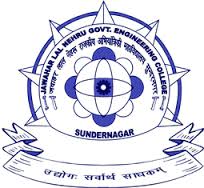 JAWAHARLAL NEHRU GOVERNMENT ENGINEERING COLLEGE SUNDERNAGAR   DISTT. MANDI (HP)Package Code: TEQIP-III/2019/HP/jnge/120Current Date: Package Name: JNGEC/Institutional/Civil Works/2020Method:Shopping Civil Works1.1.You are invited to submit your rates for the items mentioned in Annexure A.You are invited to submit your rates for the items mentioned in Annexure A.2.2.Government of India has received a credit from the International Development Association (IDA) in various currencies equivalent to US$ 36000000000 towards the cost of the Technical Education Quality Improvement Programme [TEQIP]-Phase III Project and intends to apply part of the Proceeds of this credit to eligible payments under the contract for which this invitation for quotations is issued.Government of India has received a credit from the International Development Association (IDA) in various currencies equivalent to US$ 36000000000 towards the cost of the Technical Education Quality Improvement Programme [TEQIP]-Phase III Project and intends to apply part of the Proceeds of this credit to eligible payments under the contract for which this invitation for quotations is issued.3.3.The TEQIP III Project in Himachal Pradesh is being implemented by NPIU which is an autonomous society registered under the Societies Registration Act.The TEQIP III Project in Himachal Pradesh is being implemented by NPIU which is an autonomous society registered under the Societies Registration Act.4.4.To assist you in the preparation of your quotation, we are enclosing the following:To assist you in the preparation of your quotation, we are enclosing the following:i)ii)iii)iv)Instructions to Bidders (Section A) Qualification formats (Section B)Technical Specifications of various items to be provided and fixed in the meeting room and conference hall (Annexure A)Drawings of the works as per detail given below:Plan of meeting room : Annexure A1Side view of wall of meeting room: Annexure A2Plan of false ceiling of meeting room: Annexure A3Plan of conference hall: Annexure A4Plan of false ceiling of conference hall: Annexure A55.5.You are requested to provide your offer latest by 12:30hrs.On 20-Mar-2020You are requested to provide your offer latest by 12:30hrs.On 20-Mar-20206.7.8.6.7.8.The bidder is required to quote rates including material cost, labour cost, transportation cost etc. The expected completion period is 90 days for complete work.Quotations will be opened in the presence of Bidders or their representatives who choose to attend at 03:00 on 20-Mar-2020 in the office of Jawaharlal Nehru Government Engineering College Sundernagar, Distt. MANDI (HP).You are requested to submit your quotation as per format attached as Annexure A The bidder is required to quote rates including material cost, labour cost, transportation cost etc. The expected completion period is 90 days for complete work.Quotations will be opened in the presence of Bidders or their representatives who choose to attend at 03:00 on 20-Mar-2020 in the office of Jawaharlal Nehru Government Engineering College Sundernagar, Distt. MANDI (HP).You are requested to submit your quotation as per format attached as Annexure A 9.10.The bidder is required to fulfil all the conditions as mentioned in the instructions to bidders given in Section A.We look forward to receiving your quotations and thank you for your interest in this project.Name: Jawaharlal Nehru Government Engineering College, SundernagarAddress: JN GOVT. ENGG. COLLEGE SUNDERNAGAR   DISTT. MANDI (HP)Tel. No: 01907-267199Fax No.01907-267504The bidder is required to fulfil all the conditions as mentioned in the instructions to bidders given in Section A.We look forward to receiving your quotations and thank you for your interest in this project.Name: Jawaharlal Nehru Government Engineering College, SundernagarAddress: JN GOVT. ENGG. COLLEGE SUNDERNAGAR   DISTT. MANDI (HP)Tel. No: 01907-267199Fax No.01907-2675041.Format for Qualification Information.2.Format for Submission of Quotation.1.For Individual BiddersFor Individual BiddersFor Individual BiddersFor Individual Bidders1.11.1Principal place of business: 	______________________________Power of attorney of signatory of Quotation.[Attach copy]Principal place of business: 	______________________________Power of attorney of signatory of Quotation.[Attach copy]1.21.2Total value of Civil Engineering Construction work/similar work performed in the last three years (in Rs. Lakhs)____________________________Total value of Civil Engineering Construction work/similar work performed in the last three years (in Rs. Lakhs)____________________________1.31.3Work performed as prime contractor (in the same name) on works of a similar nature over the last three years.Existing commitments and on-going works:Work performed as prime contractor (in the same name) on works of a similar nature over the last three years.Existing commitments and on-going works:1.51.5Name, address, and telephone, telex, and fax numbers of the Bidders’ bankers who may provide  references if contacted by the Employer.Name, address, and telephone, telex, and fax numbers of the Bidders’ bankers who may provide  references if contacted by the Employer.1.61.6Documents required: Documents required: 1.71.7Information on litigation history in which the Bidder is involved.Information on litigation history in which the Bidder is involved.Other party(ies)EmployerCause of disputeAmount involvedRemarks showing present status**To be filled in by the Bidder, together with his particulars and date of submission at the bottom of this Form.S.No.Name of ItemName of ItemSpecificationsSpecificationsQuantityUnitsRate             (in Rs.)Amount (in Rs.)CIVIL WORKSCIVIL WORKSCIVIL WORKSCIVIL WORKSCIVIL WORKS1.False CeilingProviding and fixing false ceiling suspended with slab/beam as directed by the Institute made of square edge PVC Laminated Gypsum Tiles having size 595 x 595 mm, made of Gypsum plasterboard 12.5 mm thick manufactured from natural gypsum as per IS 2095 Part  I, and laminated with white 0.16mm thick fire retardant PVC film on the face side and 12micron metalized polyester on the back side with all edges sealed with the face side PVC film which goes around and wraps the edges and is bonded to the edges and the back side metalized polyester film so as to make the tile a completely sealed unit. The tiles should be perfectly fixed on inter locking metal grid of hot dipped galvanized steel sections (galvanized @ 120 grams/ sqm, both side inclusive) consisting of main "T" runner with suitably spaced joints to get required length and of size 24 x 38 x 0.30 mm thick sheet (minimum), spaced at 1200 mm center to center and cross "T" of size 24x25 mm made of 0.30 mm thick (minimum) sheet, 1200 mm long spaced between main "T" at 600 mm center to center to form a grid of 1200x600 mm and secondary cross "T" of length 600 mm and size 24 x 25 mm made of 0.30 mm thick (minimum) sheet to be interlocked at middle of the 1200x600 mm panel to form grids of 600 x 600 mm and wall angle of size 24 x 24 x 0.3 mm and laying false ceiling PVC Laminated Gypsum Tiles (as specified above) in the grid including, required cutting/making, opening for services like lights, speakers, fittings, fixtures, etc. Main "T" runners to be suspended from ceiling using GI slotted cleats fixed to ceiling with 12.5 mm dia and 50 mm long dash fasteners, 4 mm GI adjustable rods with galvanised butterfly level clips of size 85 x 30 x 0.8 mm spaced at 1200 mm center to center along main T, bottom exposed width of 24 mm of all T-sections shall be pre-painted with polyester paint, all complete for all heights as per specifications, drawings and as directed by the InstitutionProviding and fixing false ceiling suspended with slab/beam as directed by the Institute made of square edge PVC Laminated Gypsum Tiles having size 595 x 595 mm, made of Gypsum plasterboard 12.5 mm thick manufactured from natural gypsum as per IS 2095 Part  I, and laminated with white 0.16mm thick fire retardant PVC film on the face side and 12micron metalized polyester on the back side with all edges sealed with the face side PVC film which goes around and wraps the edges and is bonded to the edges and the back side metalized polyester film so as to make the tile a completely sealed unit. The tiles should be perfectly fixed on inter locking metal grid of hot dipped galvanized steel sections (galvanized @ 120 grams/ sqm, both side inclusive) consisting of main "T" runner with suitably spaced joints to get required length and of size 24 x 38 x 0.30 mm thick sheet (minimum), spaced at 1200 mm center to center and cross "T" of size 24x25 mm made of 0.30 mm thick (minimum) sheet, 1200 mm long spaced between main "T" at 600 mm center to center to form a grid of 1200x600 mm and secondary cross "T" of length 600 mm and size 24 x 25 mm made of 0.30 mm thick (minimum) sheet to be interlocked at middle of the 1200x600 mm panel to form grids of 600 x 600 mm and wall angle of size 24 x 24 x 0.3 mm and laying false ceiling PVC Laminated Gypsum Tiles (as specified above) in the grid including, required cutting/making, opening for services like lights, speakers, fittings, fixtures, etc. Main "T" runners to be suspended from ceiling using GI slotted cleats fixed to ceiling with 12.5 mm dia and 50 mm long dash fasteners, 4 mm GI adjustable rods with galvanised butterfly level clips of size 85 x 30 x 0.8 mm spaced at 1200 mm center to center along main T, bottom exposed width of 24 mm of all T-sections shall be pre-painted with polyester paint, all complete for all heights as per specifications, drawings and as directed by the InstitutionProviding and fixing false ceiling suspended with slab/beam as directed by the Institute made of square edge PVC Laminated Gypsum Tiles having size 595 x 595 mm, made of Gypsum plasterboard 12.5 mm thick manufactured from natural gypsum as per IS 2095 Part  I, and laminated with white 0.16mm thick fire retardant PVC film on the face side and 12micron metalized polyester on the back side with all edges sealed with the face side PVC film which goes around and wraps the edges and is bonded to the edges and the back side metalized polyester film so as to make the tile a completely sealed unit. The tiles should be perfectly fixed on inter locking metal grid of hot dipped galvanized steel sections (galvanized @ 120 grams/ sqm, both side inclusive) consisting of main "T" runner with suitably spaced joints to get required length and of size 24 x 38 x 0.30 mm thick sheet (minimum), spaced at 1200 mm center to center and cross "T" of size 24x25 mm made of 0.30 mm thick (minimum) sheet, 1200 mm long spaced between main "T" at 600 mm center to center to form a grid of 1200x600 mm and secondary cross "T" of length 600 mm and size 24 x 25 mm made of 0.30 mm thick (minimum) sheet to be interlocked at middle of the 1200x600 mm panel to form grids of 600 x 600 mm and wall angle of size 24 x 24 x 0.3 mm and laying false ceiling PVC Laminated Gypsum Tiles (as specified above) in the grid including, required cutting/making, opening for services like lights, speakers, fittings, fixtures, etc. Main "T" runners to be suspended from ceiling using GI slotted cleats fixed to ceiling with 12.5 mm dia and 50 mm long dash fasteners, 4 mm GI adjustable rods with galvanised butterfly level clips of size 85 x 30 x 0.8 mm spaced at 1200 mm center to center along main T, bottom exposed width of 24 mm of all T-sections shall be pre-painted with polyester paint, all complete for all heights as per specifications, drawings and as directed by the Institution1.False CeilingConference HallConference HallConference Hall191sqm1.False CeilingMeeting HallMeeting HallMeeting Hall36sqm2.Wall PanellingProviding and fixing 12 mm thick pre-laminated board with decorative finish for wall panelling BWP phenol bonded interior grade with 50 mm thick frame of second class deodar wood including bright finished/black enamelled screws and necessary accessories. The frame must have 2nd class deodar wood vertical members of section 50 mm x 50 mm and horizontal members of section 50 mm x 50 mm. Provision of shelves at locations of column projecting beyond wall as specified in drawings. The work should be as per specifications, drawings and as directed by the InstitutionProviding and fixing 12 mm thick pre-laminated board with decorative finish for wall panelling BWP phenol bonded interior grade with 50 mm thick frame of second class deodar wood including bright finished/black enamelled screws and necessary accessories. The frame must have 2nd class deodar wood vertical members of section 50 mm x 50 mm and horizontal members of section 50 mm x 50 mm. Provision of shelves at locations of column projecting beyond wall as specified in drawings. The work should be as per specifications, drawings and as directed by the InstitutionProviding and fixing 12 mm thick pre-laminated board with decorative finish for wall panelling BWP phenol bonded interior grade with 50 mm thick frame of second class deodar wood including bright finished/black enamelled screws and necessary accessories. The frame must have 2nd class deodar wood vertical members of section 50 mm x 50 mm and horizontal members of section 50 mm x 50 mm. Provision of shelves at locations of column projecting beyond wall as specified in drawings. The work should be as per specifications, drawings and as directed by the Institution2.Wall PanellingConference HallConference HallConference Hall165sqm2.Wall PanellingMeeting Hall Meeting Hall Meeting Hall 96sqm3.Platform for Dias/StageProviding and laying dias platform of dimensions 27’x 8’ and height 1’. Dias platform made of 19 mm thick commercial vinyl board top and sides. The structure must be supported with 1”x2’’ wooden vertical members. The vertical sides of commercial board at a distance of 3’ on either side. The 3’x3’ hollow section provided with 2’’ sq wooden support in centre of hollow section. The complete dias having PVS buffers and duly painted. Step provided for dias at least 6” high made of same material as dias. All visible area of board faced with synthetic carpet. Providing and laying dias platform of dimensions 27’x 8’ and height 1’. Dias platform made of 19 mm thick commercial vinyl board top and sides. The structure must be supported with 1”x2’’ wooden vertical members. The vertical sides of commercial board at a distance of 3’ on either side. The 3’x3’ hollow section provided with 2’’ sq wooden support in centre of hollow section. The complete dias having PVS buffers and duly painted. Step provided for dias at least 6” high made of same material as dias. All visible area of board faced with synthetic carpet. Providing and laying dias platform of dimensions 27’x 8’ and height 1’. Dias platform made of 19 mm thick commercial vinyl board top and sides. The structure must be supported with 1”x2’’ wooden vertical members. The vertical sides of commercial board at a distance of 3’ on either side. The 3’x3’ hollow section provided with 2’’ sq wooden support in centre of hollow section. The complete dias having PVS buffers and duly painted. Step provided for dias at least 6” high made of same material as dias. All visible area of board faced with synthetic carpet. 1No.4.Ceiling LightsProviding and fixing of ceiling lights in the openings of false ceiling with 4x15 W mirror optics LED lights with interconnecting PVC copper wires as per  drawings provided and as directed by InstitutionProviding and fixing of ceiling lights in the openings of false ceiling with 4x15 W mirror optics LED lights with interconnecting PVC copper wires as per  drawings provided and as directed by InstitutionProviding and fixing of ceiling lights in the openings of false ceiling with 4x15 W mirror optics LED lights with interconnecting PVC copper wires as per  drawings provided and as directed by Institution4.Ceiling LightsConference HallConference HallConference Hall28Nos.4.Ceiling LightsMeeting HallMeeting HallMeeting Hall6Nos.5.Ceiling SpeakersProviding and fixing of ceiling speakers with wires in the openings of false ceiling of 8” dia,  6 watt LMT with line matching transformer and  wires connecting upto amplifier, as per  drawings and as directed by InstitutionProviding and fixing of ceiling speakers with wires in the openings of false ceiling of 8” dia,  6 watt LMT with line matching transformer and  wires connecting upto amplifier, as per  drawings and as directed by InstitutionProviding and fixing of ceiling speakers with wires in the openings of false ceiling of 8” dia,  6 watt LMT with line matching transformer and  wires connecting upto amplifier, as per  drawings and as directed by Institution5.Ceiling SpeakersConference HallConference HallConference Hall15Nos.ELECTRICAL WORKSELECTRICAL WORKSELECTRICAL WORKSELECTRICAL WORKSELECTRICAL WORKSELECTRICAL WORKS6.Provision of Electrical AccessoriesProviding and fixing of electrical accessories by rewiring of existing connections in conference hall and meeting room:6.Provision of Electrical AccessoriesPVC Cu Wire 1.5 mm23Roll6.Provision of Electrical AccessoriesPVC Cu Wire 2.5 mm23Roll6.Provision of Electrical AccessoriesPVC Cu Wire 4 mm21Roll6.Provision of Electrical AccessoriesProviding and fixing F/T one way  switch 10 Amps 230 V points in conference hall and meeting room60Nos.6.Provision of Electrical AccessoriesProviding and fixing F/T one way  Switch 20 Amps 230 V points in conference hall and meeting room16Nos.6.Provision of Electrical AccessoriesProviding and fixing socket 10 Amps 230 V in conference hall and meeting room26Nos.6.Provision of Electrical AccessoriesProviding and fixing socket 20 Amps 230 V in conference hall and meeting room16Nos.6.Provision of Electrical AccessoriesProviding and fixing 3 Module plate color white in conference hall 10Nos.6.Provision of Electrical AccessoriesProviding and fixing 4 Module plate color white in conference hall 4Nos.6.Provision of Electrical AccessoriesProviding and fixing 6 Module plate color white in meeting room 3Nos.6.Provision of Electrical AccessoriesProviding and fixing 12 Module plate color white in conference hall and meeting room10Nos.6.Provision of Electrical AccessoriesProviding and fixing 18 Module plate color white in conference hall 2Nos.6.Provision of Electrical AccessoriesProviding and fixing fan regulator in conference hall and meeting room13Nos.6.Provision of Electrical AccessoriesProviding tape roll for fixing and sealing of ceiling lights in conference hall and meeting room4Nos.Total Cost (Rs.)Total Cost (Rs.)Total Cost (Rs.)Total Cost (Rs.)Total Cost (Rs.)Total Cost (Rs.)Total Cost (Rs.)Total Cost (Rs.)GST @____ % (Rs.)     GST @____ % (Rs.)     GST @____ % (Rs.)     GST @____ % (Rs.)     GST @____ % (Rs.)     GST @____ % (Rs.)     GST @____ % (Rs.)     GST @____ % (Rs.)     Total Amount including GST (Rs.)Total Amount including GST (Rs.)Total Amount including GST (Rs.)Total Amount including GST (Rs.)Total Amount including GST (Rs.)Total Amount including GST (Rs.)Total Amount including GST (Rs.)Total Amount including GST (Rs.)